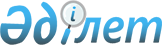 Об образовании избирательных участков на территории Железинского районаРешение акима Железинского района Павлодарской области от 21 октября 2021 года № 2. Зарегистрировано в Министерстве юстиции Республики Казахстан 26 октября 2021 года № 24893.
      В соответствии с пунктом 1 статьи 23  Конституционного закона Республики Казахстан "О выборах в Республике Казахстан", пунктом 2 статьи 33  Закона Республики Казахстан "О местном государственном управлении и самоуправлении в Республике Казахстан", пункта 1 статьи 27  Закона Республики Казахстан "О правовых актах", РЕШИЛ:
      1. Образовать избирательные участки на территории Железинского района согласно приложению к настоящему решению.
      2. Признать утратившим силу следующие решения акима района: 
      решение акима Железинского района Павлодарской области от 16 февраля 2015 года № 2 "Об образовании избирательных участков на территории Железинского района" (зарегистрировано в Реестре государственной регистрации нормативных правовых актов за № 4332);
      решение акима Железинского района Павлодарской области от 20 декабря 2018 года № 3 "О внесении изменения в решение акима Железинского района "Об образовании избирательных участков на территории Железинского района" (зарегистрировано в Реестре государственной регистрации нормативных правовых актов за № 6182).
      3. Контроль за исполнением настоящего решения возложить на руководителя аппарата акима района.
      4. Настоящее решение вводится в действие по истечении десяти календарных дней после дня его первого официального опубликования.
      "СОГЛАСОВАНО"
      Железинская
      районная территориальная
      избирательная комиссия Избирательные участки на территории Железинского района
      Сноска. Приложение с изменениями, внесенными решением акима Железинского района Павлодарской области от 17.08.2023 № 4 (вводится в действие по истечении десяти календарных дней после дня его первого официального опубликования). Избирательный участок № 212
      Центр избирательного участка: село Алаколь, улица Целинная, 16, здание сельского дома культуры коммунального государственного казҰнного предприятия "Железинский районный Дом культуры имени Кудайбергена Альсеитова" отдела культуры, физической культуры и спорта Железинского района;
      граница избирательного участка: территория села Алаколь Алакольского сельского округа. Избирательный участок № 213
      Центр избирательного участка: село Башмачное, Совхозный переулок, 2, здание сельского дома культуры коммунального государственного казҰнного предприятия "Железинский районный Дом культуры имени Кудайбергена Альсеитова" отдела культуры, физической культуры и спорта Железинского района;
      граница избирательного участка: территория села Башмачное Башмачинского сельского округа. Избирательный участок № 214
      Центр избирательного участка: село Кузьмино, улица Бейбітшілік, строение 28, здание коммунального государственного учреждения "Кузьминская основная общеобразовательной школа" отдела образования Железинского района, управления образования Павлодарской области;
      граница избирательного участка: территория села Кузьмино Башмачинского сельского округа. Избирательный участок № 215
      Центр избирательного участка: село Береговое, улица Береговая, 29, здание коммунального государственного учреждения "Береговая основная общеобразовательная школа" отдела образования Железинского района, управления образования Павлодарской области;
      граница избирательного участка: территория села Береговое Башмачинского сельского округа. Избирательный участок № 216
      Центр избирательного участка: село Абай, улица Абая, строение 21, здание коммунального государственного учреждения "Абайская основная общеобразовательная школа" отдела образования Железинского района, управления образования Павлодарской области;
      граница избирательного участка: территория села Абай Башмачинского сельского округа. Избирательный участок № 217
      Центр избирательного участка: село Валиханово, улица Валиханова, здание сельского дома культуры коммунального государственного казҰнного предприятия "Железинский районный Дом культуры имени Кудайбергена Альсеитова" отдела культуры, физической культуры и спорта Железинского района;
      граница избирательного участка: территория села Валиханова Енбекшинского сельского округа. Избирательный участок № 218
      Центр избирательного участка: село Веселая роща, улица Абая, 9, здание сельского дома культуры коммунального государственного казҰнного предприятия "Железинский районный Дом культуры имени Кудайбергена Альсеитова" отдела культуры, физической культуры и спорта Железинского района;
      граница избирательного участка: село Веселая роща, село Дюсеке, железнодорожный остановочный пункт "Осенний" Веселорощинского сельского округа. Избирательный участок № 219      
      Исключен решением акима Железинского района Павлодарской области от 17.08.2023 № 4 (вводится в действие по истечении десяти календарных дней после дня его первого официального опубликования). Избирательный участок № 220
      Исключен решением акима Железинского района Павлодарской области от 17.08.2023 № 4 (вводится в действие по истечении десяти календарных дней после дня его первого официального опубликования). Избирательный участок № 221
      Центр избирательного участка: село Славяновка, улица Дунаева, 10, здание коммунального государственного учреждения "Славяновская основная общеобразовательная школа" отдела образования Железинского района, управления образования Павлодарской области;
      граница избирательного участка: территория села Славяновка "села Жанаберлык
       Веселорощинского сельского округа. Избирательный участок № 222
      Центр избирательного участка: село Енбекши, улица Абая, 28 а, здание сельского дома культуры коммунального государственного казҰнного предприятия "Железинский районный Дом культуры имени Кудайбергена Альсеитова" отдела культуры, физической культуры и спорта Железинского района;
      граница избирательного участка: территория села Енбекши Енбекшинского сельского округа. Избирательный участок № 223
      Центр избирательного участка: село Железинка, улица Тәуелсіздік, 59, здание коммунального государственного казҰнного предприятия "Железинский районный Дом культуры имени Кудайбергена Альсеитова" отдела культуры, физической культуры и спорта Железинского района;
      граница избирательного участка: улицы Абая, Бабина, Гагарина, Гоголя, Желтоқсан, Тәуелсіздік, Лермонтова, Горького, Набережная, Кусаина Сарымова, Пушкина, Жеңіс, Степная, Торайгырова, Дари Асанова. Избирательный участок № 224
      Центр избирательного участка: село Железинка, улица Квиткова, строение 11 А, здание коммунального государственного учреждения "Общеобразовательная средняя школа № 1" отдела образования Железинского района, управления образования Павлодарской области;
      граница избирательного участка: улицы 70 лет Октября, Альсеитова, Ауэзова, Береговая, Джамбула, Квиткова, Клубная, Джусупова, Мира, Некрасова, Рыскулова, Муканова, Сатпаева, Советская, Болата Ракишева, Чехова, Ыбырая Алтынсарина, Трусова, Чкалова, Пионерская, переулок Зеленый. Избирательный участок № 225
      Центр избирательного участка: село Железинка, улица Береговая, строение 39 б, здание коммунального государственного учреждения "Детско-юношеская спортивная школа Железинского района" управления по развитию туризма и спорта Павлодарской области, акимата Павлодарской области;
      граница избирательного участка: улицы Амангельды, Автотранспортная, Дзержинского, Лихачева, Плеханова, Титова, Зерновая, Речная, Еңбек. Избирательный участок № 226
      Центр избирательного участка: село Аққайың, улица Абая, 18, здание сельского дома культуры коммунального государственного казҰнного предприятия "Железинский районный Дом культуры имени Кудайбергена Альсеитова" отдела культуры, физической культуры и спорта Железинского района;
      граница избирательного участка: территория села Аққайың Железинского сельского округа. Избирательный участок № 227
      Центр избирательного участка: село Захаровка, улица Школьная, строение 2 А, здание коммунального государственного учреждения "Захаровская основная общеобразовательная школа" отдела образования Железинского района, управления образования Павлодарской области;
      граница избирательного участка: территория села Захаровка Железинского сельского округа. Избирательный участок № 228
      Центр избирательного участка: село Моисеевка, улица 50 лет Октября, строение 23, здание коммунального государственного учреждения "Моисеевская основная общеобразовательная школа" отдела образования Железинского района, управления образования Павлодарской области;
      граница избирательного участка: территория села Моисеевка Железинского района. Избирательный участок № 229
      Центр избирательного участка: село Пятерыжск, улица Целинная, строение 1, здание коммунального государственного учреждения "Пятерыжская основная общеобразовательная школа" отдела образования Железинского района, управления образования Павлодарской области;
      граница избирательного участка: территория села Пятерыжск Железинского сельского округа. Избирательный участок № 230
      Центр избирательного участка: село Церковное, улица Ленина, здание сельского дома культуры коммунального государственного казҰнного предприятия "Железинский районный Дом культуры имени Кудайбергена Альсеитова" отдела культуры, физической культуры и спорта Железинского района;
      граница избирательного участка: территория села Церковное Новомирского сельского округа. Избирательный участок № 231
      Центр избирательного участка: село Жаңа жұлдыз, улица Юбилейная, 21, здание сельского дома культуры коммунального государственного казҰнного предприятия "Железинский районный Дом культуры имени Кудайбергена Альсеитова" отдела культуры, физической культуры и спорта Железинского района;
      граница избирательного участка: территория села Жаңа жұлдыз Казахстанского сельского округа. Избирательный участок № 232
      Центр избирательного участка: село Ескара, улица Талапкерская, 6 а, здание сельского клуба коммунального государственного казҰнного предприятия "Железинский районный Дом культуры имени Кудайбергена Альсеитова" отдела культуры, физической культуры и спорта Железинского района;
      граница избирательного участка: территория села Ескара Казахстанского сельского округа. Избирательный участок № 233
      Центр избирательного участка: село Екишок, улица Бірлік, строение 12, здание коммунального государственного учреждения "Екишокская основная общеобразовательная школа" отдела образования Железинского района, управления образования Павлодарской области;
      граница избирательного участка: территория села Екишок Казахстанского сельского округа. Избирательный участок № 234
      Центр избирательного участка: село Михайловка, улица Суворова, 19, здание сельского дома культуры коммунального государственного казҰнного предприятия "Железинский районный Дом культуры имени Кудайбергена Альсеитова" отдела культуры, физической культуры и спорта Железинского района;
      граница избирательного участка: территория села Михайловка Михайловского сельского округа. Избирательный участок № 235
      Центр избирательного участка: село Петропавловка, улица Степная, строение 15, здание коммунального государственного учреждения "Буденовская основная общеобразовательная школа" отдела образования Железинского района, управления образования Павлодарской области;
      граница избирательного участка: территория села Петропавловка Михайловского сельского округа. Избирательный участок № 236 
      Центр избирательного участка: село Красновка, улица Ленина, 2, (по согласованию);
      границы избирательного участка: территория села Красновка, железнодорожный остановочный пункт "Қызыл тұз" Михайловского сельского округа. Избирательный участок № 237
      Центр избирательного участка: село Мынкуль, улица Элеваторная, строение 1 Б, здание коммунального государственного учреждения "Мынкульская основная общеобразовательная школа" отдела образования Железинского района, управления образования Павлодарской области;
      граница избирательного участка: территория села Мынкуль Михайловского сельского округа. Избирательный участок № 238
      Центр избирательного участка: село Озерное, улица Динмухамед Кунаева, строение 6, здание коммунального государственного учреждения "Озерная основная общеобразовательная школа" отдела образования Железинского района, управления образования Павлодарской области;
      граница избирательного участка: территория села Озерное Озерновского сельского округа. Избирательный участок № 241
      Центр избирательного участка: село Лесное, улица Дружбы, 1, здание сельского дома культуры коммунального государственного казҰнного предприятия "Железинский районный Дом культуры имени Кудайбергена Альсеитова" отдела культуры, физической культуры и спорта Железинского района;
      граница избирательного участка: территория села Лесное Лесного сельского округа. Избирательный участок № 242
      Центр избирательного участка: село Крупское, улица Астана, строение 23, здание коммунального государственного учреждения "Крупская основная общеобразовательная школа" отдела образования Железинского района, управления образования Павлодарской области;
      граница избирательного участка: территория села Крупское Лесного сельского округа. Избирательный участок № 243
      Центр избирательного участка: село Раздельное, улица Раздельная, 13/1 (по согласованию);
      границы избирательного участка: территория села Раздельное, Лесного сельского округа. Избирательный участок № 245
      Центр избирательного участка: село Прииртышск, улица Ленина, 27, здание сельского дома культуры коммунального государственного казҰнного предприятия "Железинский районный Дом культуры имени Кудайбергена Альсеитова" отдела культуры, физической культуры и спорта Железинского района;
      граница избирательного участка: территория села Прииртышск  Прииртышского сельского округа. Избирательный участок № 246
      Центр избирательного участка: село Урлютюб, улица Центральная (по согласованию);
      граница избирательного участка: территория села Урлютюб Прииртышского сельского округа. Избирательный участок № 248            
      Исключен решением акима Железинского района Павлодарской области от 17.08.2023 № 4 (вводится в действие по истечении десяти календарных дней после дня его первого официального опубликования). Избирательный участок № 249
      Центр избирательного участка: село Актау, улица Спортивная, строение 15, здание коммунального государственного учреждения "Березовская основная общеобразовательная школа" отдела образования Железинского района, управления образования Павлодарской области;
      граница избирательного участка: территория села Актау Актауского сельского округа. Избирательный участок № 250
      Центр избирательного участка: село Жолтаптык, улица Школьная, строение 2, здание коммунального государственного учреждения "Жолтаптыкская основная общеобразовательная школа" отдела образования Железинского района, управления образования Павлодарской области;
      граница избирательного участка: территория села Жолтаптык Актауского сельского округа. Избирательный участок № 251
      Центр избирательного участка: село Железинка, улица Жеңіс, 97, здание коммунального государственного учреждения "Общеобразовательная средняя школа № 2" отдела образования Железинского района, управления образования Павлодарской области;
      граница избирательного участка: улицы Бебеля, Достоевского, Космонавтов, Маметовой, Маяковского, Новоселова, Толстого, Тургенева, Чокана Валиханова, Энергетиков, Байзакова, Герцена, Заводская, Кирова, Комарова, Ледовского, Луговая, Алия Молдагулова, Сейфуллина, Чернышевского, переулок Кирова.
					© 2012. РГП на ПХВ «Институт законодательства и правовой информации Республики Казахстан» Министерства юстиции Республики Казахстан
				
      Аким Железинского района 

К. Кашкиров
Приложение
к решению акима
Железинского района
от 21 октября 2021 года
№ 2